Br. ________ / 201___.UGOVOR O POSREDOVANJU (ZA PRODAVCE)Zaključen u  Beogradu dana ____.____.201____ . godine, između:Privrednog društva “MOJ KVADRAT” d.o.o., iz Beograda, sa sedištem u Ul.Beogradska br.71/II, koga zastupa direktor DarkoTanović,(u daljem tekstu: POSREDNIK), s jedne strane, i_____________________________ iz _________________,  Ulica________________________ br.____, Jmbg________________________,telefon____________________ (u daljem tekstu : NALOGODAVAC), s druge strane, a nasledeći način :Član 1.Predmet ovog Ugovora je regulisanje međusobnih odnosa između POSREDNIKA i NALOGODAVCA, vezanih za prodaju sledeće nepokretnosti :____________u Beogradu u Ulici _____________________________ broj _______, na _______spratu, površine_____m2, a koji se nalazi na katastarskoj parceli br.__________, List  nepokretnosti  br. _________ K.O. ________________, koja je u svojini Nalogodavca, a što i isti potvrđuje.NALOGODAVAC, prihvatanjem odnosno potpisivanjem ovog Ugovora angažuje POSREDNIKA da u njegovo ime I za njegov račun posreduje u prodaji gore opisane nepokretnosti. Član 2.Nalogodavac stavlja u prodaju nepokretnost iz čl.1. ovog Ugovora, po ceni od _____________ EURA, i u tu svrhu ovlašćuje Posrednika da ga zastupa u svim poslovima, da preduzima sve potrebne pravne I faktičke radnje koje su nužne radi prodaje nepokretnosti Nalogodavca.Član 3.Posrednik se obavezuje da će sa pažnjom dobrog privrednika nastojati da nađe kupca za nepokretnost iz čl.1.ovog Ugovora i da istog dovede u vezu sa Nalogodavcem radi pregovora i zaključenja Ugovora o kupoprodaji ovde predmetne nepokretnosti. Takođe, Posrednik se u zavisnosti od vrste posredovanog pravnog posla, obavezuje da će obavljati sledeće: 1) Dati Nalogodavcu objektivno mišljenje o ceni nepokretnosti ili iznosu zakupnine nepokretnosti u skladu sa njenim karakteristikama, prilikama na tržištu, kao i drugim relevantnim okolnostima;2) Izvršiti uvid u isprave kojima Prodavac dokazuje pravosvojine ili drugostvarno pravo na nepokretnosti čiji promet predmet posredovanja, (po izvršenom uvidu u isprave posrednik će upozoriti nalogodavca na:  moguće rizike u vezi sa upisom predmetne nepokretnosti u registar nepokretnosti, upisana prava, odnosno terete na predmetnoj nepokretnosti, postojanje prava preče kupovine ili drugih ograničenja u pravnom prometu u skladu sa posebnim propisima;3) Obaviti potrebne radnje radi prezentacije nepokretnosti na tržištu, odnosno oglašavanje predmetne nepokretnosti;4) Ispuniti posebne uslove nalogodavca koji će biti precizirani Aneksom ovog Ugovora;5) Omogućiti pregled nepokretnosti;6)  Posredovati u pregovorima i nastojati da dođe do zaključivanja Ugovora;7) Čuvati podatke o ličnosti Nalogodavca i po pisanom nalogu Nalogodavca čuvati kao poslovnu tajnu podatke o nepokretnosti u vezi sa čijim prometom, odnosno zakupom, posreduje ili u vezi s tom nepokretnosti ili s poslom za koji posreduje;8) Obavesti Nalogodavca o svim okolnostima od značaja za predmetni posao koje su mu poznate ili moraju biti poznate; U cilju realizacije gore navedenih obaveza Posrednik je dužan da na pogodan i uobičajeni način oglašava nepokretnosti, da kontaktira i pronalazi kupce i da iste obaveštava o osobinama i karakteristikama predmetne nepokretnosti, te da kupce upoznaje sa uslovima prodaje, kao i da obavesti Nalogodavca koje su isprave potrebne radi zaključenja Ugovora o prodaji. Obaveza posrednika je da isprati svog Nalogodavca prilikom sklapanja i overe Predugovora i Ugovora pa sve do ulaska u posed i/ili predajom ključeva.Član 4.Nalogodavac se obavezuje da Posredniku stavi na raspolaganje svu dokumentaciju i sve informacije vezane za predmetnu nepokretnost, potrebne za realizaciju prodaje, kao i da svojim radnjama ne ometa Posrednika u obavljanju ovde ugovorenog posla.Nalogodavac se takođe obavezuje da na ime posredničke provizije u vezi prodaje predmetne nepokretnosti plati Posredniku naknadu u iznosu  od 2 % ( nije uračunat PDV ) od stvarno dogovorene cene.Član5.Posrednik ne može menjati uslove prodaje niti iznos kupoprodajne cene iz čl. 2. Ovog Ugovora, po kojoj Nalogodavac nudi na prodaju predmetnu nepokretnost iz čl.1.ovog Ugovora, bez prethodne usmene ili pismene saglasnosti Nalogodavca.Član 6.Ovaj Ugovor se zaključuje na određeno vreme - period od 12 meseci. U slučaju da do navedenog roka Ugovor ne prestane da važi (realizacijom ugovorenog posla ili otkazom), smatraće se da je bez dodatne pisane saglasnosti ugovornih strana produžen na istovetan vremenski period.Član  7.Ugovorne strane saglasno potvrđuju i konstatuju da ako nakon raskida ovog Ugovora Nalogodavac  zaključi Ugovor o kupoprodaji čiji je predmet  nepokretnost iz čl.1. ovog Ugovora, sa kupcem koga je Posrednik pronašao pre raskida Ugovora, Nalogodavac je u obavezi da isplati Posredniku naknadu iz čl.4.ovog Ugovora. Naknada iz čl.4. ovog Ugovora, Nalogodavac će biti dužan da platiti Posredniku i ukoliko zaključi Ugovor o kupoprodaji čiji je predmet nepokretnost iz čl.1.ovog Ugovora sa potencijalnim kupcem sa kojim ga je Posrednik doveo u vezu ili sa njim povezanim licima.Član  8.Ovaj Ugovor je sačinjen u dva istovetna primerka, po jedan za svaku ugovornu stranu. Uz ovaj Ugovor važe Opšti uslovi poslovanja Posrednika. Ugovorne strane su saglasne da u slučaju spora koji nastane prilikom  izvršenja ovog Ugovora, bude nadležan osnovni sud u Beogradu.                     N A L O G O D A V A C				                                    P O S R E D N I K                ______________________					              ___________________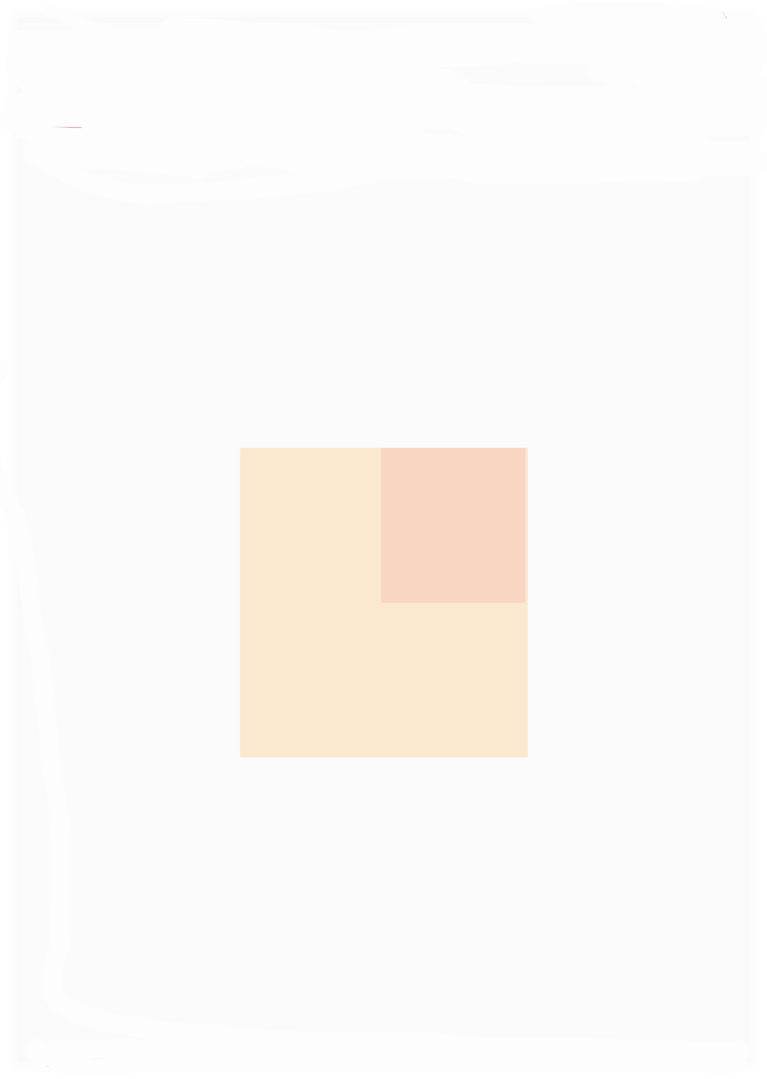 